RP.271.2.2018        zał. nr 1
  							do zaproszenia  
 						            ofertowegoSzczegółowy opis 
materiałów promocyjnychw ramach zapytania ofertowego  na usługę „Wykonanie i dostawa materiałów promocyjnych dla
 Starostwa Powiatowego w Ciechanowie”
L.p.WyszczególnieniePrzykładowy wzór graficzny ilośćKalendarze jednodzielne  z wypukłą główkąKalendarz  o wymiarach całkowitych 390x610 mm (+/- 1 cm);
Główka  kalendarza:  39 x 27 cm (+/- 1 cm); oprawiona na tekturze falistej z efektem wypukłości, doklejona do pleców,  jednostronna barwna + lakier UV błysk;Plecki oraz doklejka:
- papier karton 300g, uszlachetniony folią matową
- kolorystyka 4+0
Kalendarium:- blok o 12 kartach o wymiarach 390x270 mm, z wyróżnionym miesiącem bieżącym oraz dwoma mniejszymi miesiącami (poprzedni i następny  w dolnej części na lekko szarym polu);- kalendarz wyposażony w pasek z przesuwanym okienkiem w kolorze czerwonym do zaznaczenia daty; - papier offset  90 g/m2;- kalendarium trzyjęzyczne (polski, angielski, niemiecki);
- imieniny, święta, niedziele wyróżnione, oznaczone numery tygodni;- pasek z przesuwanym okienkiem w kolorze czerwonym;
Każdy kalendarz foliowany;  pakowany w paczki po 10 sztuk.Projekt graficzny kalendarza przygotowany przez Wykonawcę wg wskazówek Zamawiającego.       1 000Kalkulator z linijkąKalkulator z linijką o wymiarach 210x52x9 mm, wykonany z tworzywa, z prawej strony umieszczony monochromatyczny herb powiatu oraz napis powiat ciechanowski. Każda linijka foliowana, zapakowana w pudełka po 100 sztuk.Projekt graficzny przygotowany przez Wykonawcę wg wskazówek Zamawiającego.     
   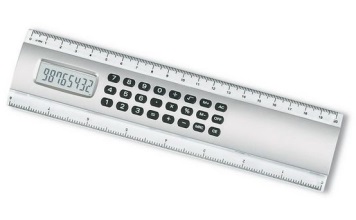 200Karteczki samoprzylepneZestaw kartek składających się z 2 bloków po  100 kartek do notatek (w dwóch wymiarach)  i karteczek do markowania, po 25 sztuk w 5 kolorach – zestaw umieszczony w twardym białym  etui o wymiarach 8 x 10,5 x 1,7 cm, z nadrukiem na dwóch zewnętrznych okładkach: front herb powiatu i napis powiat ciechanowski (kolor 4+0), tylna okładka z danymi adresowymi w jednym kolorze.
Projekt graficzny przygotowany przez Wykonawcę wg wskazówek Zamawiającego.     
Kartki zapakowane w kartony po 50 sztuk.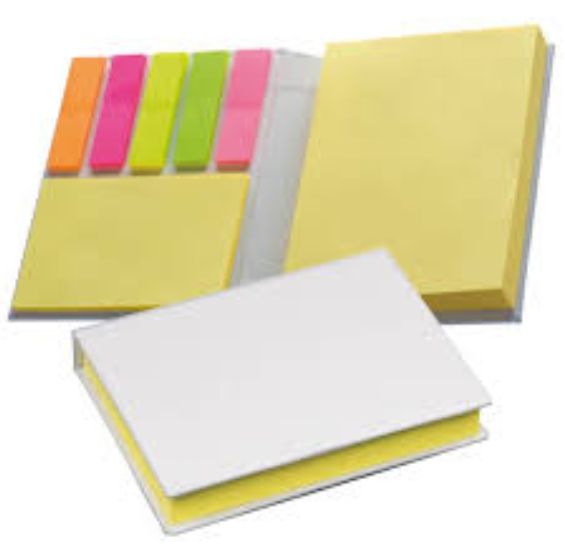 200Długopis touch  metalowy z ringamiDługopis metalowy o wymiarach 123x9 mm, z specjalną gumową nakładką do obsługi ekranów dotykowych.
Znakowanie:  grawer w jednym miejscu (herb monochromatyczny oraz napis powiat ciechanowski).Długopisy w trzech kolorach w ilościach:
- czarny 250,
- czerwony 250,
- niebieski – 500.Projekt graficzny przygotowany przez Wykonawcę wg wskazówek Zamawiającego.     
Długopisy pakowane w pudełka lub folię po 50 sztuk.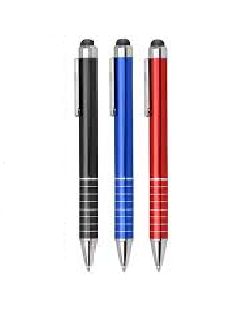 1 000Latarka ledowa w etuiLatarka metalowa z 17 diodami LED o wymiarach 38x125 mm, pakowana w etui. Grawer w jednym miejscu (herb monochromatyczny oraz napis powiat ciechanowski).Projekt graficzny przygotowany przez Wykonawcę wg wskazówek Zamawiającego.     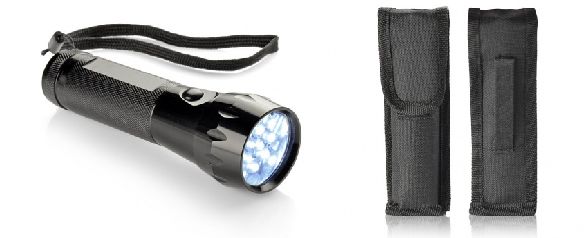 100Torba z juty z bawełnianymi uszami
Torba o wymiarach 42 x 33 x 19 cm (+/- 1 cm) wykonana z juty. Uszy wzmocnione bawełniane o długości ok.  60 cm, umożliwiające noszenie torby również na ramieniu.
Juta wzmocniona od środka trwałą powłoką.
Nadruk sitodruk na jednej stronie torby, w jednym kolorze (np. zieleń, niebieski).Projekt graficzny przygotowany przez Wykonawcę wg wskazówek Zamawiającego.     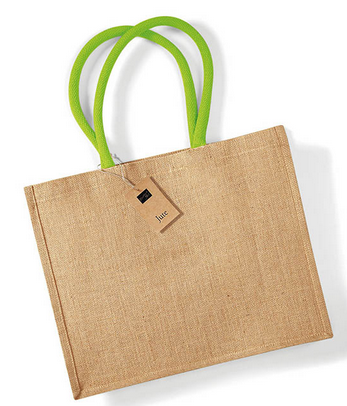 100Torba z juty z rączkami z bambusaTorba wykonana z juty o wymiarach 33 x 27 cm x 11 cm z rączkami z bambusa oraz ozdobnym zamknięciem na guzik. Usztywniona i wzmocniona dodatkowo folią od wewnątrz
Nadruk sitodruk na jednej stronie torby, w jednym kolorze (np. zieleń, niebieski).Projekt graficzny przygotowany przez Wykonawcę wg wskazówek Zamawiającego.     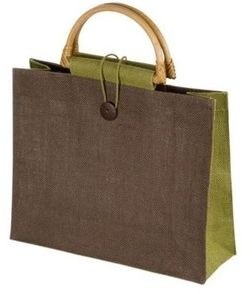 100Reklamówki plastikowe

Reklamówki  białe w rozmiarze  ok. 50 x 40 cm (+/- 1 cm), grubość folii  ok.  7 mikrometrów, uchwyt wycięty w górnej zakładce, zakładka ok. 8 cm, Nadruk w kolorze niebieskim na jednej stronie reklamówki.

Projekt graficzny przygotowany przez Wykonawcę wg wskazówek Zamawiającego.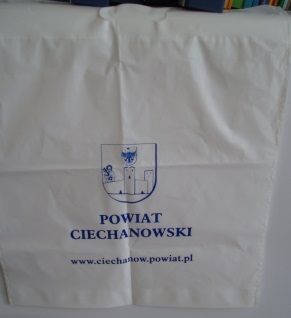 1 000Apteczka pierwszej pomocy Apteczka w pokrowcu o wymiarach 14x10x4,5 cm  zawierająca min. 16 elementów w tym: opatrunek nieprzylegający, 5 plastrów małych, 2 plastry średnie, 1 duży, płatek nasączony alkoholem, płatek antyseptyczny, rolka taśmy, bandaż trójkątny z dwoma agrafkami, duża rolka bandażu, mała rolka bandażu, nożyczki.Nadruk w białym kolorze – herb monochromatyczny i napis powiat ciechanowski w oznaczonym miejscu.Projekt graficzny przygotowany przez Wykonawcę wg wskazówek Zamawiającego.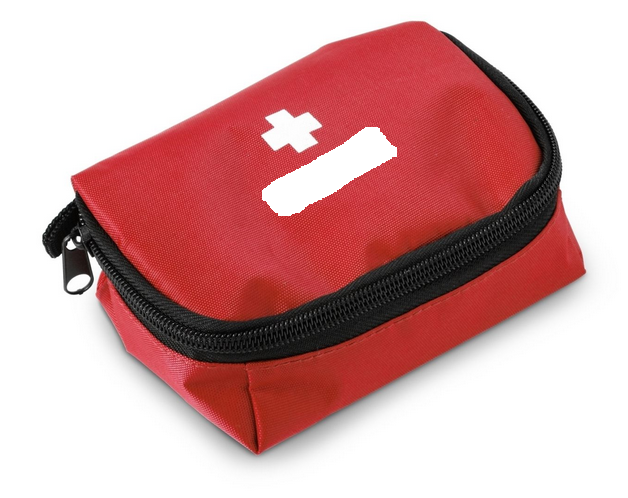 100Koszulki T-Shirt  - po 50 sztuk białych w rozmiarze M oraz  w rozmiarze  L;
- po 50 sztuk granatowych (ciemnoniebieskich) w rozmiarach L oraz w rozmiarze XL;

Koszulki T-Shirt z krótkim rękawem, bez bocznych szwów, o gramaturze 180 gram/m2 ; podwójne szwy na ramionach, wzmocniony lycrą ściągacz. 100 % bawełna stabilizowana.Nadruk z przodu koszulki w polu o wymiarach ok 80x80 mm – herb monochromatyczny powiatu   oraz napis powiat ciechanowski w kolorze granatowym na białych koszulkach, a na granatowych w kolorze białym.Pakowanie – każda koszulka pakowana w pojedynczy woreczek foliowy i w paczkach po 50 sztuk.
Projekt graficzny przygotowany przez Wykonawcę wg wskazówek Zamawiającego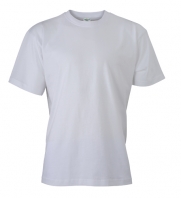 200Koszulki Polo damskie 

- 50 sztuk białych w rozmiarze M
- 50 sztuk granatowych (ciemno niebieskich) w rozmiarze LKoszulki polo damskie z krótkim rękawem, zapinane na 3 guziki. Boczne rozcięcia. Na rękawach ściągacze. Wykonane z 100 % bawełny stabilizowanej o gramaturze ok. 200g (+/- 20g).Nadruk z przodu koszulki w polu o wymiarach ok 80x80 mm – herb monochromatyczny powiatu   oraz napis powiat ciechanowski w kolorze granatowym na białych koszulkach, a na granatowych w kolorze białym. 
Pakowanie – każda koszulka pakowana w pojedynczy woreczek foliowy i w paczkach po 50 sztuk.
Projekt graficzny przygotowany przez Wykonawcę wg wskazówek Zamawiającego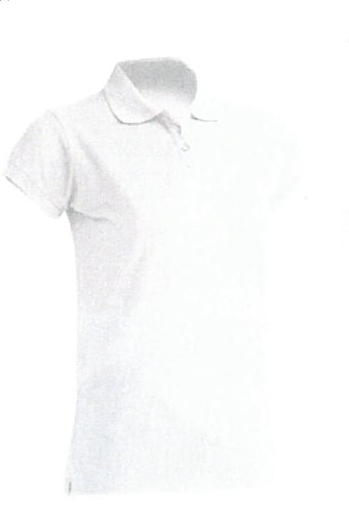 100Koszulki Polo męskie 
- 50 sztuk białych w rozmiarze L
- 50 sztuk granatowych w rozmiarze XLKoszulki polo męskie z krótkim rękawem, zapinane na 3 guziki. Boczne rozcięcia. Na rękawach ściągacze. Wykonane z 100 % bawełny stabilizowanej o gramaturze ok. 200g (+/- 20g).Nadruk z przodu koszulki w polu o wymiarach ok 80x80 mm – herb monochromatyczny powiatu   oraz napis powiat ciechanowski w kolorze granatowym na białych koszulkach, a na granatowych w kolorze białym.Pakowanie – każda koszulka pakowana w pojedynczy woreczek foliowy i w paczkach po 50 sztuk.
Projekt graficzny przygotowany przez Wykonawcę wg wskazówek Zamawiającego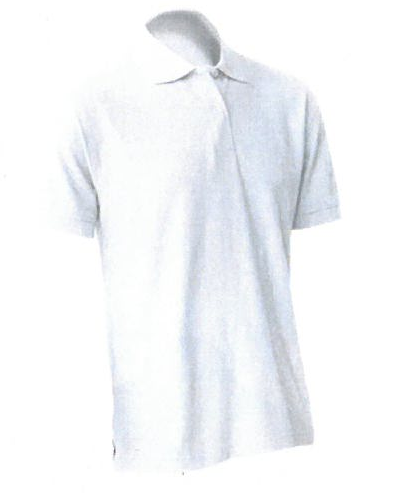 100Brelok metalowy w etui Metalowy brelok do kluczy z prostokątną zawieszką o wymiarach 88x23x6 mm.
Znakowanie: herb monochromatyczny oraz napis powiat ciechanowski wykonany metodą graweru na matowej części breloka.
Pakowanie: każdy brelok pakowany w ozdobne pudełko w paczkach po 50 sztuk.Projekt wizualizacji przygotowany przez Wykonawcę wg wskazówek  Zamawiającego.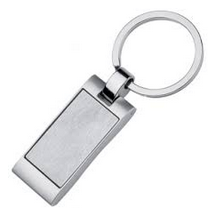 200Smycze reklamowe z oddzielanym  karabińczykiem Smycze o szerokości  2 cm i  długość  ok. 90 cm, w ilościach:- 300 sztuk w kolorze białym,- 300 sztuk w kolorze granatowym.Nadruk  jednostronny: herb monochromatyczny oraz napis powiat ciechanowski na białych smyczach w kolorze granatowym, na granatowych w kolorze białym.Pakowanie: po 10 sztuk pakowane w paczkach po 100 sztuk
Projekt wizualizacji przygotowany przez Wykonawcę wg wskazówek  Zamawiającego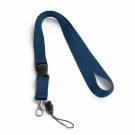 600